‌Министерство образования и науки Алтайского края‌‌ ‌Комитет по образованию Администрации Ребрихинского района Алтайского края МКОУ "Усть-Мосихинская СОШ"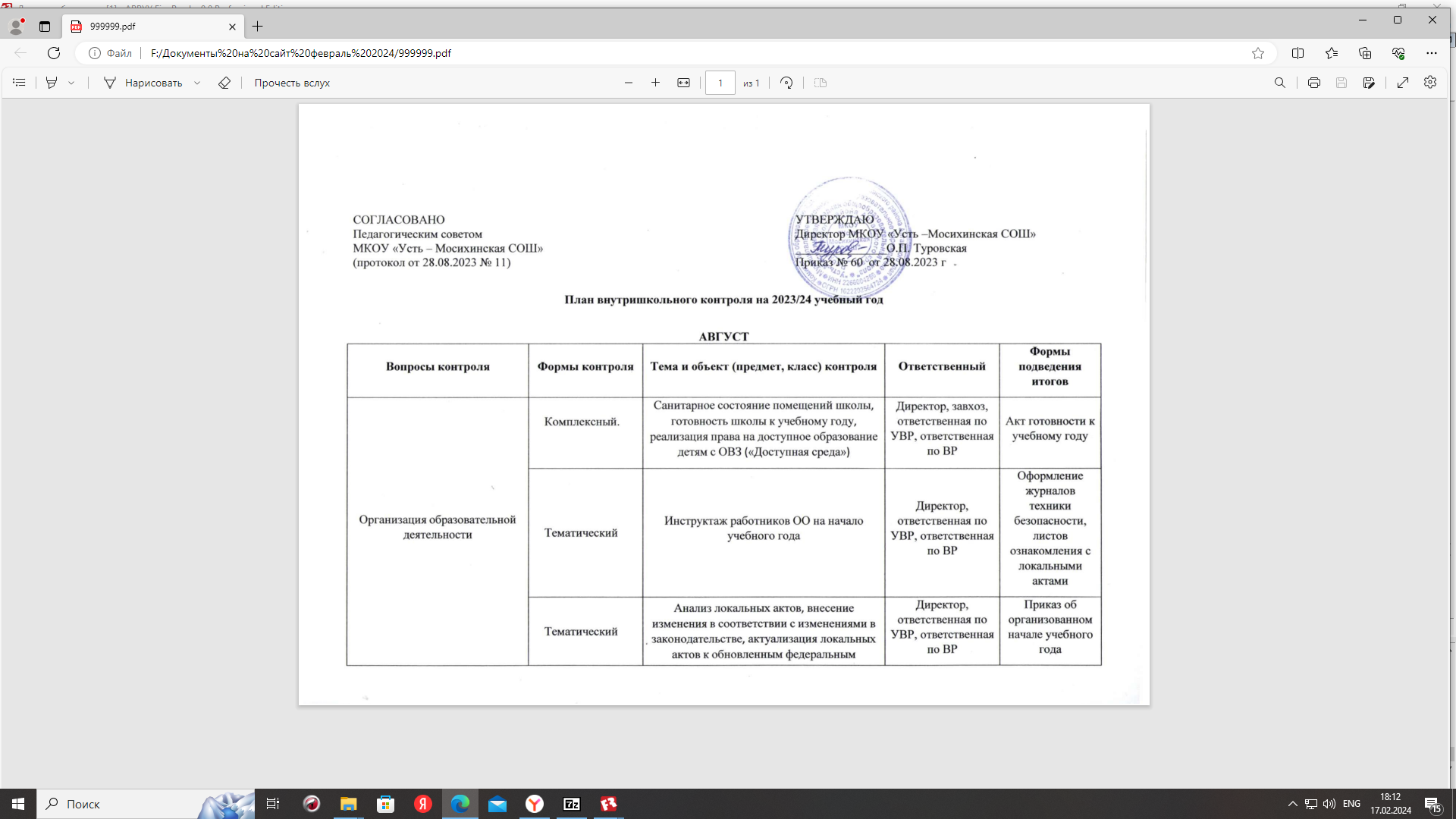 ‌                                                              РАБОЧАЯ ПРОГРАММАкурса внеурочной деятельности «Умные руки»для обучающихся с умственной отсталостью(интеллектуальными нарушениями)Срок реализации программы: 4 года Возраст обучающихся: 7 – 11 лет​c Усть-Мосиха‌ 2023г‌​Пояснительная запискаПрограмма «Умные руки» разработана на основе Федерального государственного образовательного стандарта начального общего образования, Концепции духовно- нравственного развития и воспитания личности гражданина России, планируемых результатов начального общего образования, а также на основе авторской программы Т.Н. Просняковой по технологии «Художественное творчество: станем волшебниками».Целью данного курса является гармоничное развитие учащихся средствами художественного творчества.Задачи курса:развить творческий потенциал детей средствами художественного труда;формировать прикладные умения и навыки;воспитывать интерес к активному познанию истории материальной культуры своего и других народов, уважительное отношение к труду.Методологической основой курса является системно-деятельностный подход в начальном обучении. Занятия по данному курсу познакомят детей с огромным миром прикладного творчества, помогут освоить разнообразные технологии в соответствии с индивидуальными предпочтениями.Кроме решения задач художественного воспитания, данная программа развивает интеллектуально-творческий потенциал учащихся, предоставляя каждому ребенку широкие возможности для самореализации и самовыражения, познания и раскрытия собственных способностей, проявления инициативности, изобретательности, гибкости мышления.Основное внимание при изучении данного курса уделяется духовно-нравственному воспитанию младшего школьника. На уровне предметного содержания создаются условия для воспитания:патриотизма - через активное познание истории материальной культуры и традиций своего и других народов;трудолюбия - привитие детям уважительного отношения к труду, трудовых навыков и умений самостоятельного конструирования и моделирования изделий, навыков творческого оформления результатов своего труда и др.;творческого отношения к учению, труду, жизни;формирования представлений об эстетических ценностях (восприятие красоты природы, знакомство с художественными ценностями материального мира, эстетической выразительностью предметов рукотворного мира, эстетикой труда и трудовых отношений в процессе выполнения коллективных художественных проектов);бережного отношения к природе, окружающей среде (в процессе работы с природным материалом, создания из различного материала образов картин природы, животных и др.);ценностного отношения к здоровью (освоение приемов безопасной работы с инструментами, понимание необходимости применения экологически чистых материалов, организация здорового созидательного досуга и т.д.).Выделяется и другие приоритетные направления:интеграция предметных областей для формирования целостной картины мира и развития универсальных учебных действий;формирование информационной грамотности современного школьника;развитие метапредметных умений.Основные содержательные линии программы направлены на личностное развитие учащихся, воспитание у них интереса к различным видам деятельности, получение и совершенствование определенных технологических навыков.Системно-деятельностный и личностный подходы в начальном обучении предполагают активизацию познавательной деятельности каждого учащегося с учётом его возрастных и индивидуальных особенностей. Раскрытие личностного потенциала младшего школьника реализуется путём индивидуализации учебных заданий. Ученик всегда имеет выбор в принятии решения, исходя из его степени сложности. Он может заменить предлагаемые материалы и инструменты на другие, с аналогичными свойствами и качествами.Также программа дополнена заданиями информационно практического характера, связанными с работой на компьютере в ограниченном интернет-пространстве. Детям предлагаются разные виды работы – от поиска информации до ведения собственной интернет-странички - на сайте Страна Мастеров http://stranamasterov.ru, посвящённом предметной области Технология.Программа рассчитана на 4 года обучения. Возраст обучающихся: 7 – 11 лет.Общее количество часов: 135 (в 1 классе 33 часа, 2-4 по 34 часа).Тематический план программыСодержание программы1 класс2 класс3 класс4 классПредполагаемые результаты реализации программыПЛАНИРУЕМЫЕ	РЕЗУЛЬТАТЫ	ОСВОЕНИЯ	ОБУЧАЮЩИМИСЯ	ПРОГРАММЫ КУРСАЛичностные универсальные учебные действия. У обучающегося будут сформированы:широкая мотивационная основа художественно-творческой деятельности, включающая социальные, учебно-познавательные и внешние мотивы;устойчивый познавательный интерес к новым видам прикладного творчества, новым способам исследования технологий и материалов, новым способам самовыражения;адекватное понимание причин успешности/неуспешности творческой деятельности.Обучающийся получит возможность для формирования:внутренней позиции на уровне понимания необходимости творческой деятельности как одного из средств самовыражения в социальной жизни;выраженной познавательной мотивации;устойчивого интереса к новым способам познания;адекватного понимания причин успешности/неуспешности творческой деятельности.Регулятивные универсальные учебные действия. Обучающийся научится:принимать и сохранять учебно-творческую задачу;учитывать выделенные в пособиях этапы работы;планировать свои действия;осуществлять итоговый и пошаговый контроль;адекватно воспринимать оценку учителя;различать способ и результат действия;вносить коррективы в действия на основе их оценки и учета сделанных ошибок. Обучающийся получит возможность научиться:проявлять познавательную инициативу;учитывать выделенные учителем ориентиры действия в незнакомом материале;преобразовывать практическую задачу в познавательную;самостоятельно находить варианты решения творческой задачи.Познавательные универсальные учебные действия. Обучающийся научится:осуществлять поиск нужной информации для выполнения художественно- творческой задачи с использованием учебной и дополнительной литературы в открытом информационном пространстве, в т.ч. контролируемом пространстве Интернета;использовать знаки, символы, модели, схемы для решения познавательных и творческих задач и представления их результатов;высказываться в устной и письменной форме;анализировать объекты, выделять главное;осуществлять синтез (целое из частей);проводить сравнение, сериацию, классификацию по разным критериям;устанавливать причинно-следственные связи;строить рассуждения об объекте;обобщать (выделять класс объектов по какому-либо признаку);подводить под понятие;устанавливать аналогии;проводить	наблюдения	и	эксперименты,	высказывать суждения, делать умозаключения и выводы.Обучающийся получит возможность научиться:осуществлять	расширенный	поиск	информации	в	соответствии	с исследовательской задачей с использованием ресурсов библиотек и сети Интернет;осознанно и произвольно строить сообщения в устной и письменной форме;использовать методы и приемы художественно-творческой деятельности в основном учебном процессе и повседневной жизни.Коммуникативные универсальные учебные действия. Обучающийся научится:понимать возможность существования различных точек зрения	и	различных вариантов выполнения поставленной творческой задачи;учитывать разные мнения;формулировать собственное мнение и позицию;договариваться, приходить к общему решению;соблюдать корректность в высказываниях;задавать вопросы по существу;использовать речь для регуляции своего действия;стремиться к координации действий при выполнении коллективных работ;контролировать действия партнера;владеть монологической и диалогической формами речи.Обучающийся получит возможность научиться:учитывать разные мнения и обосновывать свою позицию;с	учетом	целей	коммуникации	достаточно	полно и точно передавать партнеру необходимую информацию как ориентир для построения действия;осуществлять взаимный контроль и оказывать партнерам в сотрудничестве необходимую взаимопомощь.В результате занятий по предложенному курсу учащиеся получат возможность:развивать воображение, образное мышление, интеллект, фантазию, техническое мышление, конструкторские способности, сформировать познавательные интересы;расширить знания и представления о традиционных и современных материалах для прикладного творчества;познакомиться с историей происхождения материала, с его современными видами и областями применения;познакомиться с новыми технологическими приемами обработки различных материалов;использовать ранее изученные приемы в новых комбинациях и сочетаниях;познакомиться с новыми инструментами для обработки материалов или с новыми функциями уже известных инструментов;создавать полезные и практичные изделия, осуществляя помощь своей семье;совершенствовать навыки трудовой деятельности в коллективе: умение общаться со сверстниками и со старшими, умение оказывать помощь другим, принимать различные роли, оценивать деятельность окружающих и свою собственную;оказывать посильную помощь в дизайне и оформлении класса, школы, своего жилища;достичь оптимального для каждого уровня развития;сформировать систему универсальных учебных действий;сформировать навыки работы с информацией.Формы контроля-выставки поделок;-проектирование изделий по заданию учителя;-изготовление поделок творческого характера по самостоятельным наблюдениям из разных видов материалов;- оформление портфолио;-представление работы на сайте Страна Мастеров http://stranamasterov.ruМетодические рекомендацииЗанятия проводит учитель начальных классов. Преподаватель может самостоятельно перераспределить часы с учетом подготовленности и интересов учащихся, условий работы в данном классе. Формы внеурочной деятельности можно разнообразить. Занятия могут проходить как практикумы, экскурсии, выставки, беседы и т.п.Используются методы обучения:-репродуктивный;-иллюстративный;-проблемный;-эвристический;-поисковый.Специфическое сопровождение (оборудование):проекционная техника;компьютеры, выход в интернет.Описание материально-технического обеспечения программыПрограммы внеурочной деятельности. Система Л.В. Занкова/Сост. Е.Н. Петрова.- Самара: Издательство «Учебная литература»: Издательский дом «Фёдоров», 2011Проснякова Т.Н. Школа волшебников: рабочая тетрадь по технологии для 1 класса. - Самара : Издательский дом «Федоров» : Издательство «Учебная литература, 2011. - 64 с.Проснякова Т.Н. Волшебные секреты: рабочая тетрадь по технологии для 2 класса. - Самара : Издательский дом «Федоров» : Издательство «Учебная литература», 2011. - 64 с.Проснякова Т.Н. Книги серии «Любимый образ»: «Бабочки», «Собачки», «Кошки»,«Цветы», «Деревья». - Самара : Издательский дом «Федоров», 2006. - 48 с.Проснякова Т.Н. Забавные фигурки. Модульное оригами. -М.: ACT-ПРЕСС КНИГА, 2011. - 104 с. - (Золотая библиотека увлечений).Интернет-сайт Страна Мастеров: http://stranamasterov.ruРазделы1 год обучения2 год обучения3 год обучения4 год обучения1.Аппликация имоделирование12122.Оригами и аппликация издеталей оригами15183.Работа с пластическимиматериалами.64684.Работа с бумагой и картоном12125.Текстильные материалы88Модульное оригами86Итого:33343434№ п/пНаименование разделов, темВсе го часовКол-во часовКол-во часовВиды учебной и художественной деятельности№ п/пНаименование разделов, темаудиторновнеаудВиды учебной и художественной деятельности1Аппликация и моделирование12102Осваивать					историю возникновения бумаги и картона. Знакомство с понятиями: аппликация, орнамент, оригами, мозаика. Со свойствами бумаги и картона, со способами их обработки,		а				также последовательность выполнения работ и инструментами, используемые в процессе работы,	с			правилами использования инструментами. Выполнять и оформлять изделия из бумаги и картона в технике рваной мозаики, пластичной полоски и др. видах аппликации. Определять виды аппликаций: по форме - выпуклые, плоскостные; по цвету - одноцветные и многоцветные; по тематике – предметные, декоративные и сюжетные. Осваивать приемы оформления изделий из бумаги и картона с помощью			аппликации. Выполнять аппликацию из геометрических   фигур   позаданному образцу.1Аппликация из природныхматериалов на картоне211Осваивать					историю возникновения бумаги и картона. Знакомство с понятиями: аппликация, орнамент, оригами, мозаика. Со свойствами бумаги и картона, со способами их обработки,		а				также последовательность выполнения работ и инструментами, используемые в процессе работы,	с			правилами использования инструментами. Выполнять и оформлять изделия из бумаги и картона в технике рваной мозаики, пластичной полоски и др. видах аппликации. Определять виды аппликаций: по форме - выпуклые, плоскостные; по цвету - одноцветные и многоцветные; по тематике – предметные, декоративные и сюжетные. Осваивать приемы оформления изделий из бумаги и картона с помощью			аппликации. Выполнять аппликацию из геометрических   фигур   позаданному образцу.1Аппликация из геометрическихфигур22Осваивать					историю возникновения бумаги и картона. Знакомство с понятиями: аппликация, орнамент, оригами, мозаика. Со свойствами бумаги и картона, со способами их обработки,		а				также последовательность выполнения работ и инструментами, используемые в процессе работы,	с			правилами использования инструментами. Выполнять и оформлять изделия из бумаги и картона в технике рваной мозаики, пластичной полоски и др. видах аппликации. Определять виды аппликаций: по форме - выпуклые, плоскостные; по цвету - одноцветные и многоцветные; по тематике – предметные, декоративные и сюжетные. Осваивать приемы оформления изделий из бумаги и картона с помощью			аппликации. Выполнять аппликацию из геометрических   фигур   позаданному образцу.1Аппликация из пуговиц11Осваивать					историю возникновения бумаги и картона. Знакомство с понятиями: аппликация, орнамент, оригами, мозаика. Со свойствами бумаги и картона, со способами их обработки,		а				также последовательность выполнения работ и инструментами, используемые в процессе работы,	с			правилами использования инструментами. Выполнять и оформлять изделия из бумаги и картона в технике рваной мозаики, пластичной полоски и др. видах аппликации. Определять виды аппликаций: по форме - выпуклые, плоскостные; по цвету - одноцветные и многоцветные; по тематике – предметные, декоративные и сюжетные. Осваивать приемы оформления изделий из бумаги и картона с помощью			аппликации. Выполнять аппликацию из геометрических   фигур   позаданному образцу.1Мозаика из бисера и пайеток11Осваивать					историю возникновения бумаги и картона. Знакомство с понятиями: аппликация, орнамент, оригами, мозаика. Со свойствами бумаги и картона, со способами их обработки,		а				также последовательность выполнения работ и инструментами, используемые в процессе работы,	с			правилами использования инструментами. Выполнять и оформлять изделия из бумаги и картона в технике рваной мозаики, пластичной полоски и др. видах аппликации. Определять виды аппликаций: по форме - выпуклые, плоскостные; по цвету - одноцветные и многоцветные; по тематике – предметные, декоративные и сюжетные. Осваивать приемы оформления изделий из бумаги и картона с помощью			аппликации. Выполнять аппликацию из геометрических   фигур   позаданному образцу.1Аппликация из круглыхсалфеток11Осваивать					историю возникновения бумаги и картона. Знакомство с понятиями: аппликация, орнамент, оригами, мозаика. Со свойствами бумаги и картона, со способами их обработки,		а				также последовательность выполнения работ и инструментами, используемые в процессе работы,	с			правилами использования инструментами. Выполнять и оформлять изделия из бумаги и картона в технике рваной мозаики, пластичной полоски и др. видах аппликации. Определять виды аппликаций: по форме - выпуклые, плоскостные; по цвету - одноцветные и многоцветные; по тематике – предметные, декоративные и сюжетные. Осваивать приемы оформления изделий из бумаги и картона с помощью			аппликации. Выполнять аппликацию из геометрических   фигур   позаданному образцу.1Динамическая открыткас аппликацией211Осваивать					историю возникновения бумаги и картона. Знакомство с понятиями: аппликация, орнамент, оригами, мозаика. Со свойствами бумаги и картона, со способами их обработки,		а				также последовательность выполнения работ и инструментами, используемые в процессе работы,	с			правилами использования инструментами. Выполнять и оформлять изделия из бумаги и картона в технике рваной мозаики, пластичной полоски и др. видах аппликации. Определять виды аппликаций: по форме - выпуклые, плоскостные; по цвету - одноцветные и многоцветные; по тематике – предметные, декоративные и сюжетные. Осваивать приемы оформления изделий из бумаги и картона с помощью			аппликации. Выполнять аппликацию из геометрических   фигур   позаданному образцу.1Моделирование из бумагии проволоки11Осваивать					историю возникновения бумаги и картона. Знакомство с понятиями: аппликация, орнамент, оригами, мозаика. Со свойствами бумаги и картона, со способами их обработки,		а				также последовательность выполнения работ и инструментами, используемые в процессе работы,	с			правилами использования инструментами. Выполнять и оформлять изделия из бумаги и картона в технике рваной мозаики, пластичной полоски и др. видах аппликации. Определять виды аппликаций: по форме - выпуклые, плоскостные; по цвету - одноцветные и многоцветные; по тематике – предметные, декоративные и сюжетные. Осваивать приемы оформления изделий из бумаги и картона с помощью			аппликации. Выполнять аппликацию из геометрических   фигур   позаданному образцу.1Выпуклая аппликация.Коллективная работа22Осваивать					историю возникновения бумаги и картона. Знакомство с понятиями: аппликация, орнамент, оригами, мозаика. Со свойствами бумаги и картона, со способами их обработки,		а				также последовательность выполнения работ и инструментами, используемые в процессе работы,	с			правилами использования инструментами. Выполнять и оформлять изделия из бумаги и картона в технике рваной мозаики, пластичной полоски и др. видах аппликации. Определять виды аппликаций: по форме - выпуклые, плоскостные; по цвету - одноцветные и многоцветные; по тематике – предметные, декоративные и сюжетные. Осваивать приемы оформления изделий из бумаги и картона с помощью			аппликации. Выполнять аппликацию из геометрических   фигур   позаданному образцу.1Самостоятельное творчество1Осваивать					историю возникновения бумаги и картона. Знакомство с понятиями: аппликация, орнамент, оригами, мозаика. Со свойствами бумаги и картона, со способами их обработки,		а				также последовательность выполнения работ и инструментами, используемые в процессе работы,	с			правилами использования инструментами. Выполнять и оформлять изделия из бумаги и картона в технике рваной мозаики, пластичной полоски и др. видах аппликации. Определять виды аппликаций: по форме - выпуклые, плоскостные; по цвету - одноцветные и многоцветные; по тематике – предметные, декоративные и сюжетные. Осваивать приемы оформления изделий из бумаги и картона с помощью			аппликации. Выполнять аппликацию из геометрических   фигур   позаданному образцу.2Оригами	и	аппликация	издеталей оригами15123Осваивать	«Историю возникновения и развития оригами. Базовые понятия оригами: «складка», «базовая форма»,    «линия    сгиба»,«перегнуть»,	«вогнуть»,«отрезать»,	«надрезать»,«вставить	одну	деталь	в другую»,			«оторвать2Складываниеиз прямоугольника11Осваивать	«Историю возникновения и развития оригами. Базовые понятия оригами: «складка», «базовая форма»,    «линия    сгиба»,«перегнуть»,	«вогнуть»,«отрезать»,	«надрезать»,«вставить	одну	деталь	в другую»,			«оторвать2Складывание из квадратадинамических игрушек11Осваивать	«Историю возникновения и развития оригами. Базовые понятия оригами: «складка», «базовая форма»,    «линия    сгиба»,«перегнуть»,	«вогнуть»,«отрезать»,	«надрезать»,«вставить	одну	деталь	в другую»,			«оторвать2Складывание гармошкой11Осваивать	«Историю возникновения и развития оригами. Базовые понятия оригами: «складка», «базовая форма»,    «линия    сгиба»,«перегнуть»,	«вогнуть»,«отрезать»,	«надрезать»,«вставить	одну	деталь	в другую»,			«оторвать2Аппликация из одинаковыхдеталей оригами22Осваивать	«Историю возникновения и развития оригами. Базовые понятия оригами: «складка», «базовая форма»,    «линия    сгиба»,«перегнуть»,	«вогнуть»,«отрезать»,	«надрезать»,«вставить	одну	деталь	в другую»,			«оторватьОригами из фантиков и чайныхпакетиков11(надорвать)».Техника	выполнения фигурок, основанных на базовых формах.Выполнять операции ифигурки, основанных на базовых понятиях и формах.Отработка	способов складывания всем известных и неизвестных форм.Композиция из выпуклыхдеталей оригами22(надорвать)».Техника	выполнения фигурок, основанных на базовых формах.Выполнять операции ифигурки, основанных на базовых понятиях и формах.Отработка	способов складывания всем известных и неизвестных форм.Сказочные образы в техникеоригами11(надорвать)».Техника	выполнения фигурок, основанных на базовых формах.Выполнять операции ифигурки, основанных на базовых понятиях и формах.Отработка	способов складывания всем известных и неизвестных форм.Оригами из кругов211(надорвать)».Техника	выполнения фигурок, основанных на базовых формах.Выполнять операции ифигурки, основанных на базовых понятиях и формах.Отработка	способов складывания всем известных и неизвестных форм.Архитектурные сооруженияв технике оригами211(надорвать)».Техника	выполнения фигурок, основанных на базовых формах.Выполнять операции ифигурки, основанных на базовых понятиях и формах.Отработка	способов складывания всем известных и неизвестных форм.Коллективные композициив технике оригами22(надорвать)».Техника	выполнения фигурок, основанных на базовых формах.Выполнять операции ифигурки, основанных на базовых понятиях и формах.Отработка	способов складывания всем известных и неизвестных форм.3Работа	с	пластическими материалами.651Осваивать			историю возникновения		пластилина, основные	технологическиесведения	и	приемы обработки.  Узнать о профессии«гончар». Познакомиться с приемами лепки из пластилина. Уметь работать со смешению цветов пластилина, используя стеку.3Отпечатки на пластилине11Осваивать			историю возникновения		пластилина, основные	технологическиесведения	и	приемы обработки.  Узнать о профессии«гончар». Познакомиться с приемами лепки из пластилина. Уметь работать со смешению цветов пластилина, используя стеку.3Рисование пластилином22Осваивать			историю возникновения		пластилина, основные	технологическиесведения	и	приемы обработки.  Узнать о профессии«гончар». Познакомиться с приемами лепки из пластилина. Уметь работать со смешению цветов пластилина, используя стеку.3Обратная мозаикана прозрачной основе11Осваивать			историю возникновения		пластилина, основные	технологическиесведения	и	приемы обработки.  Узнать о профессии«гончар». Познакомиться с приемами лепки из пластилина. Уметь работать со смешению цветов пластилина, используя стеку.3Моделирование из природных материалов на пластилиновойоснове11Осваивать			историю возникновения		пластилина, основные	технологическиесведения	и	приемы обработки.  Узнать о профессии«гончар». Познакомиться с приемами лепки из пластилина. Уметь работать со смешению цветов пластилина, используя стеку.3Разрезание смешанногопластилина проволокой11Осваивать			историю возникновения		пластилина, основные	технологическиесведения	и	приемы обработки.  Узнать о профессии«гончар». Познакомиться с приемами лепки из пластилина. Уметь работать со смешению цветов пластилина, используя стеку.ИТОГО:33276№ п/пНаименование разделов, темВсе го часовКол-во часовКол-во часовВиды учебной и художественной деятельности№ п/пНаименование разделов, темаудиторновнеаудВиды учебной и художественной деятельности1Аппликация и моделирование12111Осмысливать основы чертежа (линии, размеры), его элементы и особенности (фронтальный вид). Планирование и организация рабочего места.Осваивать	технологические операции: разметка материалов с1Аппликация и мозаикаиз обрывных кусочков бумаги22Осмысливать основы чертежа (линии, размеры), его элементы и особенности (фронтальный вид). Планирование и организация рабочего места.Осваивать	технологические операции: разметка материалов с1Аппликация из птичьих перьев211Осмысливать основы чертежа (линии, размеры), его элементы и особенности (фронтальный вид). Планирование и организация рабочего места.Осваивать	технологические операции: разметка материалов с1Аппликация из ткани22Осмысливать основы чертежа (линии, размеры), его элементы и особенности (фронтальный вид). Планирование и организация рабочего места.Осваивать	технологические операции: разметка материалов с1Аппликация из деталей оригами11Осмысливать основы чертежа (линии, размеры), его элементы и особенности (фронтальный вид). Планирование и организация рабочего места.Осваивать	технологические операции: разметка материалов с1Мозаика из ватных комочков11Осмысливать основы чертежа (линии, размеры), его элементы и особенности (фронтальный вид). Планирование и организация рабочего места.Осваивать	технологические операции: разметка материалов сПрорезная аппликация11помощью шаблонов, линейки и угольника;	обработка	их различными		ручнымиинструментами	(резание,прокалывание,	сгибание, складывание и т.д.). Выполнять соединение деталей, сборка с помощью клея, ниток, проволоки. Исследовать собственные проекты нестандартной		формы, моделировать  детали  и  разныеварианты композицийВыпуклая мозаика из плотнойбумаги11помощью шаблонов, линейки и угольника;	обработка	их различными		ручнымиинструментами	(резание,прокалывание,	сгибание, складывание и т.д.). Выполнять соединение деталей, сборка с помощью клея, ниток, проволоки. Исследовать собственные проекты нестандартной		формы, моделировать  детали  и  разныеварианты композицийМногослойное торцеваниена плоскости11помощью шаблонов, линейки и угольника;	обработка	их различными		ручнымиинструментами	(резание,прокалывание,	сгибание, складывание и т.д.). Выполнять соединение деталей, сборка с помощью клея, ниток, проволоки. Исследовать собственные проекты нестандартной		формы, моделировать  детали  и  разныеварианты композицийСамостоятельное творчество11помощью шаблонов, линейки и угольника;	обработка	их различными		ручнымиинструментами	(резание,прокалывание,	сгибание, складывание и т.д.). Выполнять соединение деталей, сборка с помощью клея, ниток, проволоки. Исследовать собственные проекты нестандартной		формы, моделировать  детали  и  разныеварианты композицийпомощью шаблонов, линейки и угольника;	обработка	их различными		ручнымиинструментами	(резание,прокалывание,	сгибание, складывание и т.д.). Выполнять соединение деталей, сборка с помощью клея, ниток, проволоки. Исследовать собственные проекты нестандартной		формы, моделировать  детали  и  разныеварианты композиций2Оригами	и	аппликация	издеталей оригами18153Осваивать историю возникновения и развития древней и японской техники складывания из бумаги –«оригами», ее характерные особенности. Знакомство с такими понятиями как: «складка-молния»,«тянуть-тащить», «невидимая или воображаемая линия», «равные углы», «вогнутый угол».Выполнять	деление квадратного и прямоугольного места на равные части (четное и нечетное кол-во частей) двумя способами. Складывать новые базовые формы (усложнённые). Осваивать фигурки, основой которых являются базовые формы: б/ф   «Двойной   треугольник»,«Двойной квадрат», «Воздушный змей».2Обрывная аппликация22Осваивать историю возникновения и развития древней и японской техники складывания из бумаги –«оригами», ее характерные особенности. Знакомство с такими понятиями как: «складка-молния»,«тянуть-тащить», «невидимая или воображаемая линия», «равные углы», «вогнутый угол».Выполнять	деление квадратного и прямоугольного места на равные части (четное и нечетное кол-во частей) двумя способами. Складывать новые базовые формы (усложнённые). Осваивать фигурки, основой которых являются базовые формы: б/ф   «Двойной   треугольник»,«Двойной квадрат», «Воздушный змей».2Скручивание в жгут.Аппликации11Осваивать историю возникновения и развития древней и японской техники складывания из бумаги –«оригами», ее характерные особенности. Знакомство с такими понятиями как: «складка-молния»,«тянуть-тащить», «невидимая или воображаемая линия», «равные углы», «вогнутый угол».Выполнять	деление квадратного и прямоугольного места на равные части (четное и нечетное кол-во частей) двумя способами. Складывать новые базовые формы (усложнённые). Осваивать фигурки, основой которых являются базовые формы: б/ф   «Двойной   треугольник»,«Двойной квадрат», «Воздушный змей».2Скатывание в комок. Мозаика21Осваивать историю возникновения и развития древней и японской техники складывания из бумаги –«оригами», ее характерные особенности. Знакомство с такими понятиями как: «складка-молния»,«тянуть-тащить», «невидимая или воображаемая линия», «равные углы», «вогнутый угол».Выполнять	деление квадратного и прямоугольного места на равные части (четное и нечетное кол-во частей) двумя способами. Складывать новые базовые формы (усложнённые). Осваивать фигурки, основой которых являются базовые формы: б/ф   «Двойной   треугольник»,«Двойной квадрат», «Воздушный змей».2Гофрированный конструктор11Осваивать историю возникновения и развития древней и японской техники складывания из бумаги –«оригами», ее характерные особенности. Знакомство с такими понятиями как: «складка-молния»,«тянуть-тащить», «невидимая или воображаемая линия», «равные углы», «вогнутый угол».Выполнять	деление квадратного и прямоугольного места на равные части (четное и нечетное кол-во частей) двумя способами. Складывать новые базовые формы (усложнённые). Осваивать фигурки, основой которых являются базовые формы: б/ф   «Двойной   треугольник»,«Двойной квадрат», «Воздушный змей».2Моделирование из полос11Осваивать историю возникновения и развития древней и японской техники складывания из бумаги –«оригами», ее характерные особенности. Знакомство с такими понятиями как: «складка-молния»,«тянуть-тащить», «невидимая или воображаемая линия», «равные углы», «вогнутый угол».Выполнять	деление квадратного и прямоугольного места на равные части (четное и нечетное кол-во частей) двумя способами. Складывать новые базовые формы (усложнённые). Осваивать фигурки, основой которых являются базовые формы: б/ф   «Двойной   треугольник»,«Двойной квадрат», «Воздушный змей».2Плетение из бумаги.Аппликация211Осваивать историю возникновения и развития древней и японской техники складывания из бумаги –«оригами», ее характерные особенности. Знакомство с такими понятиями как: «складка-молния»,«тянуть-тащить», «невидимая или воображаемая линия», «равные углы», «вогнутый угол».Выполнять	деление квадратного и прямоугольного места на равные части (четное и нечетное кол-во частей) двумя способами. Складывать новые базовые формы (усложнённые). Осваивать фигурки, основой которых являются базовые формы: б/ф   «Двойной   треугольник»,«Двойной квадрат», «Воздушный змей».2Мозаика из объемных деталейоригами. Коллективная работа11Осваивать историю возникновения и развития древней и японской техники складывания из бумаги –«оригами», ее характерные особенности. Знакомство с такими понятиями как: «складка-молния»,«тянуть-тащить», «невидимая или воображаемая линия», «равные углы», «вогнутый угол».Выполнять	деление квадратного и прямоугольного места на равные части (четное и нечетное кол-во частей) двумя способами. Складывать новые базовые формы (усложнённые). Осваивать фигурки, основой которых являются базовые формы: б/ф   «Двойной   треугольник»,«Двойной квадрат», «Воздушный змей».2Мозаика из плоских деталейоригами211Осваивать историю возникновения и развития древней и японской техники складывания из бумаги –«оригами», ее характерные особенности. Знакомство с такими понятиями как: «складка-молния»,«тянуть-тащить», «невидимая или воображаемая линия», «равные углы», «вогнутый угол».Выполнять	деление квадратного и прямоугольного места на равные части (четное и нечетное кол-во частей) двумя способами. Складывать новые базовые формы (усложнённые). Осваивать фигурки, основой которых являются базовые формы: б/ф   «Двойной   треугольник»,«Двойной квадрат», «Воздушный змей».2Сюжетная композиция издеталей оригами на плоскости22Осваивать историю возникновения и развития древней и японской техники складывания из бумаги –«оригами», ее характерные особенности. Знакомство с такими понятиями как: «складка-молния»,«тянуть-тащить», «невидимая или воображаемая линия», «равные углы», «вогнутый угол».Выполнять	деление квадратного и прямоугольного места на равные части (четное и нечетное кол-во частей) двумя способами. Складывать новые базовые формы (усложнённые). Осваивать фигурки, основой которых являются базовые формы: б/ф   «Двойной   треугольник»,«Двойной квадрат», «Воздушный змей».2Объемная композиция из деталей оригами.Коллективная работа11Осваивать историю возникновения и развития древней и японской техники складывания из бумаги –«оригами», ее характерные особенности. Знакомство с такими понятиями как: «складка-молния»,«тянуть-тащить», «невидимая или воображаемая линия», «равные углы», «вогнутый угол».Выполнять	деление квадратного и прямоугольного места на равные части (четное и нечетное кол-во частей) двумя способами. Складывать новые базовые формы (усложнённые). Осваивать фигурки, основой которых являются базовые формы: б/ф   «Двойной   треугольник»,«Двойной квадрат», «Воздушный змей».2Оригами из кругов11Осваивать историю возникновения и развития древней и японской техники складывания из бумаги –«оригами», ее характерные особенности. Знакомство с такими понятиями как: «складка-молния»,«тянуть-тащить», «невидимая или воображаемая линия», «равные углы», «вогнутый угол».Выполнять	деление квадратного и прямоугольного места на равные части (четное и нечетное кол-во частей) двумя способами. Складывать новые базовые формы (усложнённые). Осваивать фигурки, основой которых являются базовые формы: б/ф   «Двойной   треугольник»,«Двойной квадрат», «Воздушный змей».2Соединение различных техник в одной работе211Осваивать историю возникновения и развития древней и японской техники складывания из бумаги –«оригами», ее характерные особенности. Знакомство с такими понятиями как: «складка-молния»,«тянуть-тащить», «невидимая или воображаемая линия», «равные углы», «вогнутый угол».Выполнять	деление квадратного и прямоугольного места на равные части (четное и нечетное кол-во частей) двумя способами. Складывать новые базовые формы (усложнённые). Осваивать фигурки, основой которых являются базовые формы: б/ф   «Двойной   треугольник»,«Двойной квадрат», «Воздушный змей».3Работа	с	пластическими материалами.44-Осваивать	историювозникновения		пластилина, основные	технологические сведения и приемы обработки. Узнать о профессии «гончар». Познакомиться с приемами лепки из пластилина. Уметь работать со смешению   цветов   пластилина,3Раскатывание и обрубовкапластилина11Осваивать	историювозникновения		пластилина, основные	технологические сведения и приемы обработки. Узнать о профессии «гончар». Познакомиться с приемами лепки из пластилина. Уметь работать со смешению   цветов   пластилина,3Выпуклая аппликацияиз пластилина11Осваивать	историювозникновения		пластилина, основные	технологические сведения и приемы обработки. Узнать о профессии «гончар». Познакомиться с приемами лепки из пластилина. Уметь работать со смешению   цветов   пластилина,3Торцевание на пластилине11Осваивать	историювозникновения		пластилина, основные	технологические сведения и приемы обработки. Узнать о профессии «гончар». Познакомиться с приемами лепки из пластилина. Уметь работать со смешению   цветов   пластилина,Разрезание слоеногопластилина11используя стеку.используя стеку.ИТОГО34304№ п/пНаименование разделов, темВсе го часовКол-во часовКол-во часовВиды учебной и художественной деятельности№ п/пНаименование разделов, темаудиторнонеаудВиды учебной и художественной деятельности1Работа с бумагой и картоном12102Осмысливать основы чертежа (линии, размеры), его элементы и особенности (фронтальный вид). Планирование и организация рабочего места.Осваивать	технологические операции: разметка материалов с помощью шаблонов, линейки и угольника; обработка их различными		ручнымиинструментами	(резание,прокалывание,	сгибание, складывание и т.д.). Выполнять соединение деталей, сборка с помощью клея, ниток, проволоки. Исследовать собственные проекты нестандартной		формы, моделировать детали и разные варианты композиций1Объемные изделия в техникеоригами11Осмысливать основы чертежа (линии, размеры), его элементы и особенности (фронтальный вид). Планирование и организация рабочего места.Осваивать	технологические операции: разметка материалов с помощью шаблонов, линейки и угольника; обработка их различными		ручнымиинструментами	(резание,прокалывание,	сгибание, складывание и т.д.). Выполнять соединение деталей, сборка с помощью клея, ниток, проволоки. Исследовать собственные проекты нестандартной		формы, моделировать детали и разные варианты композиций1Симметричное вырезание11Осмысливать основы чертежа (линии, размеры), его элементы и особенности (фронтальный вид). Планирование и организация рабочего места.Осваивать	технологические операции: разметка материалов с помощью шаблонов, линейки и угольника; обработка их различными		ручнымиинструментами	(резание,прокалывание,	сгибание, складывание и т.д.). Выполнять соединение деталей, сборка с помощью клея, ниток, проволоки. Исследовать собственные проекты нестандартной		формы, моделировать детали и разные варианты композиций1Рисование ватой по бархатнойбумаге22Осмысливать основы чертежа (линии, размеры), его элементы и особенности (фронтальный вид). Планирование и организация рабочего места.Осваивать	технологические операции: разметка материалов с помощью шаблонов, линейки и угольника; обработка их различными		ручнымиинструментами	(резание,прокалывание,	сгибание, складывание и т.д.). Выполнять соединение деталей, сборка с помощью клея, ниток, проволоки. Исследовать собственные проекты нестандартной		формы, моделировать детали и разные варианты композиций1Моделирование из конусов11Осмысливать основы чертежа (линии, размеры), его элементы и особенности (фронтальный вид). Планирование и организация рабочего места.Осваивать	технологические операции: разметка материалов с помощью шаблонов, линейки и угольника; обработка их различными		ручнымиинструментами	(резание,прокалывание,	сгибание, складывание и т.д.). Выполнять соединение деталей, сборка с помощью клея, ниток, проволоки. Исследовать собственные проекты нестандартной		формы, моделировать детали и разные варианты композиций1Надрезание бахромой,скручивание в жгут11Осмысливать основы чертежа (линии, размеры), его элементы и особенности (фронтальный вид). Планирование и организация рабочего места.Осваивать	технологические операции: разметка материалов с помощью шаблонов, линейки и угольника; обработка их различными		ручнымиинструментами	(резание,прокалывание,	сгибание, складывание и т.д.). Выполнять соединение деталей, сборка с помощью клея, ниток, проволоки. Исследовать собственные проекты нестандартной		формы, моделировать детали и разные варианты композиций1Объемное конструирование издеталей оригами11Осмысливать основы чертежа (линии, размеры), его элементы и особенности (фронтальный вид). Планирование и организация рабочего места.Осваивать	технологические операции: разметка материалов с помощью шаблонов, линейки и угольника; обработка их различными		ручнымиинструментами	(резание,прокалывание,	сгибание, складывание и т.д.). Выполнять соединение деталей, сборка с помощью клея, ниток, проволоки. Исследовать собственные проекты нестандартной		формы, моделировать детали и разные варианты композиций1Моделирование из бумажныхсалфеток11Осмысливать основы чертежа (линии, размеры), его элементы и особенности (фронтальный вид). Планирование и организация рабочего места.Осваивать	технологические операции: разметка материалов с помощью шаблонов, линейки и угольника; обработка их различными		ручнымиинструментами	(резание,прокалывание,	сгибание, складывание и т.д.). Выполнять соединение деталей, сборка с помощью клея, ниток, проволоки. Исследовать собственные проекты нестандартной		формы, моделировать детали и разные варианты композиций1Простое торцеваниена бумажной основе11Осмысливать основы чертежа (линии, размеры), его элементы и особенности (фронтальный вид). Планирование и организация рабочего места.Осваивать	технологические операции: разметка материалов с помощью шаблонов, линейки и угольника; обработка их различными		ручнымиинструментами	(резание,прокалывание,	сгибание, складывание и т.д.). Выполнять соединение деталей, сборка с помощью клея, ниток, проволоки. Исследовать собственные проекты нестандартной		формы, моделировать детали и разные варианты композиций1Объемные украшениядля костюма из бумаги11Осмысливать основы чертежа (линии, размеры), его элементы и особенности (фронтальный вид). Планирование и организация рабочего места.Осваивать	технологические операции: разметка материалов с помощью шаблонов, линейки и угольника; обработка их различными		ручнымиинструментами	(резание,прокалывание,	сгибание, складывание и т.д.). Выполнять соединение деталей, сборка с помощью клея, ниток, проволоки. Исследовать собственные проекты нестандартной		формы, моделировать детали и разные варианты композиций1Самостоятельное твворчество22Осмысливать основы чертежа (линии, размеры), его элементы и особенности (фронтальный вид). Планирование и организация рабочего места.Осваивать	технологические операции: разметка материалов с помощью шаблонов, линейки и угольника; обработка их различными		ручнымиинструментами	(резание,прокалывание,	сгибание, складывание и т.д.). Выполнять соединение деталей, сборка с помощью клея, ниток, проволоки. Исследовать собственные проекты нестандартной		формы, моделировать детали и разные варианты композиций1Осмысливать основы чертежа (линии, размеры), его элементы и особенности (фронтальный вид). Планирование и организация рабочего места.Осваивать	технологические операции: разметка материалов с помощью шаблонов, линейки и угольника; обработка их различными		ручнымиинструментами	(резание,прокалывание,	сгибание, складывание и т.д.). Выполнять соединение деталей, сборка с помощью клея, ниток, проволоки. Исследовать собственные проекты нестандартной		формы, моделировать детали и разные варианты композиций2Текстильные материалы862Осмысливать знания о текстильных материалах и их видах, применять приемы на практике. Выполнять приемы творческой		деятельности, технология создания эскиза. Осваивать	планирование,2Аппликация из резаных нитей211Осмысливать знания о текстильных материалах и их видах, применять приемы на практике. Выполнять приемы творческой		деятельности, технология создания эскиза. Осваивать	планирование,2Изонить211Осмысливать знания о текстильных материалах и их видах, применять приемы на практике. Выполнять приемы творческой		деятельности, технология создания эскиза. Осваивать	планирование,2Аппликация из ткани,приклеенной на бумагу11Осмысливать знания о текстильных материалах и их видах, применять приемы на практике. Выполнять приемы творческой		деятельности, технология создания эскиза. Осваивать	планирование,2Приклеивание нитокпо спирали22Осмысливать знания о текстильных материалах и их видах, применять приемы на практике. Выполнять приемы творческой		деятельности, технология создания эскиза. Осваивать	планирование,Аппликация из ткани и ниток11разметку, резание текстиля ножницами,	складывание, соединение деталей из текстиля и картона.    Планировать    иорганизовывать рабочее место3Модульное оригами862Осваивать новые факты из истории возникновения и развития оригами. Применять понятия как: «линия сгиба долиной», «линия сгиба горкой»,«двойная складка», «рыбья складка», «лягушачья складка», с техникой их выполнения.3Модуль кусудамы «Супершар».Художественные образы на основе этого модуля22Осваивать новые факты из истории возникновения и развития оригами. Применять понятия как: «линия сгиба долиной», «линия сгиба горкой»,«двойная складка», «рыбья складка», «лягушачья складка», с техникой их выполнения.3Объемные изделияиз треугольных модулей22Осваивать новые факты из истории возникновения и развития оригами. Применять понятия как: «линия сгиба долиной», «линия сгиба горкой»,«двойная складка», «рыбья складка», «лягушачья складка», с техникой их выполнения.3Художественные образыиз треугольных модулей22Осваивать новые факты из истории возникновения и развития оригами. Применять понятия как: «линия сгиба долиной», «линия сгиба горкой»,«двойная складка», «рыбья складка», «лягушачья складка», с техникой их выполнения.3Дополнительные материалы по выбору с сайта Страна Мастеров(http://stranamasterov.ru)22Осваивать новые факты из истории возникновения и развития оригами. Применять понятия как: «линия сгиба долиной», «линия сгиба горкой»,«двойная складка», «рыбья складка», «лягушачья складка», с техникой их выполнения.4Работа	с	пластическими материалами.66-Осваивать	историювозникновения		пластилина, основные	технологические сведения и приемы обработки. Узнать о профессии «гончар». Познакомиться с приемами лепки из пластилина. Уметь работать со смешению цветов пластилина, используя стеку.4Раскатывание пластилина, получение плоскихизображений22Осваивать	историювозникновения		пластилина, основные	технологические сведения и приемы обработки. Узнать о профессии «гончар». Познакомиться с приемами лепки из пластилина. Уметь работать со смешению цветов пластилина, используя стеку.4Разрезание пластилина.Мозаика из разрезных деталей22Осваивать	историювозникновения		пластилина, основные	технологические сведения и приемы обработки. Узнать о профессии «гончар». Познакомиться с приемами лепки из пластилина. Уметь работать со смешению цветов пластилина, используя стеку.4Пластилиновые нити,продавленные сквозь сито11Осваивать	историювозникновения		пластилина, основные	технологические сведения и приемы обработки. Узнать о профессии «гончар». Познакомиться с приемами лепки из пластилина. Уметь работать со смешению цветов пластилина, используя стеку.4Разрезание пластилина,аппликация11Осваивать	историювозникновения		пластилина, основные	технологические сведения и приемы обработки. Узнать о профессии «гончар». Познакомиться с приемами лепки из пластилина. Уметь работать со смешению цветов пластилина, используя стеку.4Осваивать	историювозникновения		пластилина, основные	технологические сведения и приемы обработки. Узнать о профессии «гончар». Познакомиться с приемами лепки из пластилина. Уметь работать со смешению цветов пластилина, используя стеку.ИТОГО:34286№ п/пНаименование разделов, темВсе го часовКол-во часовКол-во часовВиды учебной и художественной деятельности№ п/пНаименование разделов, темаудиторнонеаудВиды учебной и художественной деятельности1Работа с бумагой и картоном12111Повторение	и	закреплениезнаний	о	«чертеже»	и	егоАппликация с раздвижкой11особенностях.		Приемы творческой	деятельности,технология		создания эскиза.Планирование, разметка, резание бумаги ножницами, складывание,	соединение деталей из бумаги и картона. Коллективное планирование предстоящей			работы. Планирование и организация рабочего местаОригами из окрашенной бумаги11особенностях.		Приемы творческой	деятельности,технология		создания эскиза.Планирование, разметка, резание бумаги ножницами, складывание,	соединение деталей из бумаги и картона. Коллективное планирование предстоящей			работы. Планирование и организация рабочего местаКоллаж из различныхматериалов22особенностях.		Приемы творческой	деятельности,технология		создания эскиза.Планирование, разметка, резание бумаги ножницами, складывание,	соединение деталей из бумаги и картона. Коллективное планирование предстоящей			работы. Планирование и организация рабочего местаОбъемное моделированиеиз бумаги22особенностях.		Приемы творческой	деятельности,технология		создания эскиза.Планирование, разметка, резание бумаги ножницами, складывание,	соединение деталей из бумаги и картона. Коллективное планирование предстоящей			работы. Планирование и организация рабочего местаВеерное гофрирование11особенностях.		Приемы творческой	деятельности,технология		создания эскиза.Планирование, разметка, резание бумаги ножницами, складывание,	соединение деталей из бумаги и картона. Коллективное планирование предстоящей			работы. Планирование и организация рабочего местаТрубочки из газетнойбумаги21особенностях.		Приемы творческой	деятельности,технология		создания эскиза.Планирование, разметка, резание бумаги ножницами, складывание,	соединение деталей из бумаги и картона. Коллективное планирование предстоящей			работы. Планирование и организация рабочего местаПрорезание канцелярскимножом11особенностях.		Приемы творческой	деятельности,технология		создания эскиза.Планирование, разметка, резание бумаги ножницами, складывание,	соединение деталей из бумаги и картона. Коллективное планирование предстоящей			работы. Планирование и организация рабочего местаКонструирование игрушкис подвижными деталями211особенностях.		Приемы творческой	деятельности,технология		создания эскиза.Планирование, разметка, резание бумаги ножницами, складывание,	соединение деталей из бумаги и картона. Коллективное планирование предстоящей			работы. Планирование и организация рабочего места2Текстильные материалы66-Осмысливать знания о текстильных материалах и их видах, применять приемы на практике. Выполнять приемы творческой	деятельности, технология создания эскиза. Уметь выполнять вязание крючком петель с накидом и без накида,   вязать   простейшиеизделия2Аппликация из ткани.2Осмысливать знания о текстильных материалах и их видах, применять приемы на практике. Выполнять приемы творческой	деятельности, технология создания эскиза. Уметь выполнять вязание крючком петель с накидом и без накида,   вязать   простейшиеизделия2Вязание крючком2Осмысливать знания о текстильных материалах и их видах, применять приемы на практике. Выполнять приемы творческой	деятельности, технология создания эскиза. Уметь выполнять вязание крючком петель с накидом и без накида,   вязать   простейшиеизделия2Шитье мягкой игрушки2Осмысливать знания о текстильных материалах и их видах, применять приемы на практике. Выполнять приемы творческой	деятельности, технология создания эскиза. Уметь выполнять вязание крючком петель с накидом и без накида,   вязать   простейшиеизделия2Осмысливать знания о текстильных материалах и их видах, применять приемы на практике. Выполнять приемы творческой	деятельности, технология создания эскиза. Уметь выполнять вязание крючком петель с накидом и без накида,   вязать   простейшиеизделия3Модульное оригами862Лепка сложной формы разными приемами, в том числе и приемами, используемыми в народных	художественных промыслах.Лепка   низким   и   высокимрельефом (барельеф и горельеф).3Конструирование птицсложной формы321Лепка сложной формы разными приемами, в том числе и приемами, используемыми в народных	художественных промыслах.Лепка   низким   и   высокимрельефом (барельеф и горельеф).3Конструирование цветов22Лепка сложной формы разными приемами, в том числе и приемами, используемыми в народных	художественных промыслах.Лепка   низким   и   высокимрельефом (барельеф и горельеф).3Конструирование животных321Лепка сложной формы разными приемами, в том числе и приемами, используемыми в народных	художественных промыслах.Лепка   низким   и   высокимрельефом (барельеф и горельеф).3Лепка сложной формы разными приемами, в том числе и приемами, используемыми в народных	художественных промыслах.Лепка   низким   и   высокимрельефом (барельеф и горельеф).4Работа	с	пластическими материалами.88-Осваивать	историювозникновения		пластилина, основные	технологические сведения и приемы обработки. Узнать о профессии «гончар». Познакомиться с приемами лепки из пластилина. Уметь работать со смешению цветов пластилина, используя стеку.4Разрезание многослойной пластилиновой заготовкисложной формы11Осваивать	историювозникновения		пластилина, основные	технологические сведения и приемы обработки. Узнать о профессии «гончар». Познакомиться с приемами лепки из пластилина. Уметь работать со смешению цветов пластилина, используя стеку.4Техника «пластилиновые нити»в сочетании с другими техниками22Осваивать	историювозникновения		пластилина, основные	технологические сведения и приемы обработки. Узнать о профессии «гончар». Познакомиться с приемами лепки из пластилина. Уметь работать со смешению цветов пластилина, используя стеку.4Лепка из пластилинана проволочном каркасе11Осваивать	историювозникновения		пластилина, основные	технологические сведения и приемы обработки. Узнать о профессии «гончар». Познакомиться с приемами лепки из пластилина. Уметь работать со смешению цветов пластилина, используя стеку.4Резьба по пластилину33Осваивать	историювозникновения		пластилина, основные	технологические сведения и приемы обработки. Узнать о профессии «гончар». Познакомиться с приемами лепки из пластилина. Уметь работать со смешению цветов пластилина, используя стеку.4Надрезание пластилинапроволокой11Осваивать	историювозникновения		пластилина, основные	технологические сведения и приемы обработки. Узнать о профессии «гончар». Познакомиться с приемами лепки из пластилина. Уметь работать со смешению цветов пластилина, используя стеку.ИТОГО:34313Воспитательные результатыПриобретение школьником социальных знаний(1 уровень)Формирование ценностного отношения к социальной реальности(2 уровень)Получение опыта самостоятельного общественногодействия (3 уровень)Формы внеурочной деятельностиЗанятия кружка художественного творчестваФормы внеурочной деятельностиХудожественные выставки, фестивали искусств, экскурсииХудожественные выставки, фестивали искусств, экскурсииФормы внеурочной деятельностиСоциальные акции и проектышкольников в окружающем школу социуме на основе художественной деятельностиСоциальные акции и проектышкольников в окружающем школу социуме на основе художественной деятельностиСоциальные акции и проектышкольников в окружающем школу социуме на основе художественной деятельности